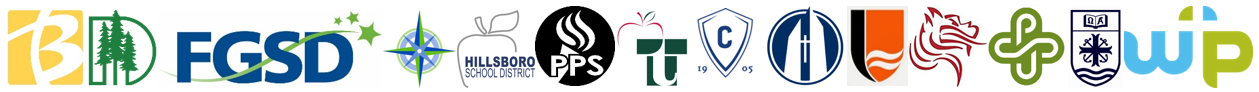 Cooperating Educator Orientation InvitationA partnership has been created between the ODE Mentor Teacher Program, seven school districts, and seven universities; the Metro Area Preservice Partnership (MAPP). The MAPP will collectively offer opportunities to attend Cooperating Educator Orientation. Please attend the session most convenient to you (content and agenda will be the same throughout):Insert your dates hereAt least one university representative and district representative will facilitate each orientation to provide Cooperating Educators with best-practice tools and tips for mentoring their future educators. The orientation will provide some helpful ideas for welcoming your candidates and supporting them in becoming the best educators as possible for our K-12 students. Please see the following document for the full agenda and outcome set. Refreshments will be served. To RSVP for your choice of session, please fill out the Google Form here: Use this space to add a link to your registration.Thank you again for hosting an Educator Candidate during the 2019-2020 school year!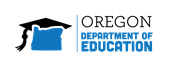 2019 Metro Area Cooperating Educator OrientationDuration: 2.5 hoursOutcomesParticipants will:Deepen skills in building relationships between cooperating educators and educator candidatesEnhance strategies to engage in and share thinking process regarding student learning, instruction, classroom management...Build repertoire of coaching/mentoring skills to work with an educator candidateReflect on culturally relevant practices and determine ones to focus on with candidateParticipant AgendaWelcome, Introductions, Agenda OverviewHow do we establish the cooperating educator-candidate relationship?Markers Along the JourneyWhat makes a good mentor?Attributes of Effective MentorsImplications for strengthening mentoring skillsGetting to Know You Tool and Guidelines to Build a Trusting RelationshipBuilding relationships and routinesHow do cooperating educators share their practice transparently and help candidates raise awareness about culturally relevant practices?Culturally Relevant ClassroomsRoutines for Working CollaborativelyWindow Into Teacher ThinkingImplications for making practice transparentWhat are some tools that cooperating educators can use to coach their candidates?The 3 Cs -Roles & Stances of an Effective Cooperating EducatorConsultant / Collaborator / Coach at a Glance VideoConsulting / Collaborating / Coaching in ActionUsing the 3C’s tool for effective mentoringMentoring Language ChartHow cooperating educators coach using responses most appropriate to the situationPractice with VignettesCollaborative Conversation GuideClosure and Next StepsFeedback